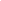 Enter your last name: * Enter your first name: * Enter middle name: * Home Phone: * Cell Phone: * Email: * School: * High School: * College: * Post Graduate: * Emergency Contact: * Relationship: * Phone: * Have you ever completed a job shadow experience at WVU Medicine: * Have you interviewed for employment opportunities at WVU Medicine (West Virginia University Hospitals, Inc. or University Health Associates, Inc.) in the last 12 months: * Have you ever been employed by WVU Medicine (West Virginia University Hospitals, Inc. or University Health Associates, Inc: * Is there any individual or agency that will need documentation of your job shadowing experience: * If yes, then please provide: the name, mailing address, e-mail address and a phone number: * Have you ever been convicted of or pled no contest to any crime in the past seven years: * Date(s) available to shadow (mm/dd/yyyy, mm/dd/yyyy): * What profession are you interested in shadowing?: What specialty you are interested in shadowing?: Please explain your intent/goal in job shadowing at WVU Medicine (WVU Hospitals/University Health Associates): * 